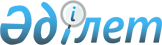 О дополнительном регламентировании порядка проведения мирных собраний, митингов, шествий, пикетов и демонстраций в городе Степногорске
					
			Утративший силу
			
			
		
					Решение Степногорского городского маслихата Акмолинской области от 8 августа 2012 года № 5С-8/5. Зарегистрировано Департаментом юстиции Акмолинской области 3 сентября 2012 года № 3439. Утратило силу решением Степногорского городского маслихата Акмолинской области от 29 июля 2016 года № 6С-7/4      Сноска. Утратило силу решением Степногорского городского маслихата Акмолинской области от 29.07.2016 № 6С-7/4 (вводится в действие со дня официального опубликования).

      Примечание РЦПИ.

      В тексте сохранена авторская орфография и пунктуация.

      В соответствии со статьей 6 Закона Республики Казахстан от 23 января 2001 года "О местном государственном управлении и самоуправлении в Республике Казахстан", статьей 10 Закона Республики Казахстан от 17 марта 1995 года "О порядке организации и проведения мирных собраний, митингов, шествий, пикетов и демонстраций в Республике Казахстан", Степногорский городской маслихат РЕШИЛ:

      1. В целях дополнительного регламентирования порядка проведения мирных собраний, митингов, шествий, пикетов и демонстраций определить места проведения мирных собраний, митингов, шествий, пикетов и демонстраций в городе Степногорске согласно приложению.

      2. Признать утратившим силу решение Степногорского городского маслихата "О дополнительном регламентировании порядка проведения собраний, митингов, шествий, пикетов и демонстраций" от 20 октября 2005 года № 3С-21/2 (зарегистрировано в Реестре государственной регистрации нормативных правовых актов № 1-2-18, опубликовано 20 октября 2005 года в газете "Престиж").

      3. Настоящее решение вступает в силу со дня государственной регистрации в Департаменте юстиции Акмолинской области и вводится в действие со дня официального опубликования.



      "СОГЛАСОВАНО"

 Места проведения мирных собраний,
митингов, шествий, пикетов и демонстраций
в городе Степногорске      Сноска. Приложение в редакции Степногорского городского маслихата Акмолинской области от 05.09.2013 № 5С-21/4 (вводится в действие со дня официального опубликования).


					© 2012. РГП на ПХВ «Институт законодательства и правовой информации Республики Казахстан» Министерства юстиции Республики Казахстан
				
      Председатель сессии
городского маслихата

Х.Шакенов

      Секретарь городского
маслихата

Г.Копеева

      Аким города Степногорска

М.Такамбаев
Приложение
к решению Степногорского
городского маслихата
от 8 августа 2012 года
№ 5С-8/5№

Наименование населенного пункта

Места проведения мирных собраний,

митингов, шествий, пикетов и демонстраций

1

город Степногорск

площадь перед домом культуры "Мирас",

2 микрорайон, 1

2

поселок Заводской

площадь перед библиотекой, улица Мира 11А

3

поселок Аксу

площадь перед домом культуры, улица Амантая Кабылденова, 3

4

поселок Шантобе

площадь перед домом культуры, 1 микрорайон, 23

5

поселок Бестобе

площадь перед домом культуры, улица Мира, 492

6

село Карабулак

площадь перед библиотекой, улица Ленина, 24

7

село Кырык кудык

центральная площадь села, улица Богенбай Батыра, 9

8

село Изобильное

центральная площадь села, улица Казахстанская, 9

9

село Степногорское

центральная площадь села, улица Ыбрая Алтынсарина, 1

10

село Богенбай

центральная площадь села, улица Мектеп, 2

